Identification des minéraux métalliquesLabo # 29Poste de travail # ySciencePrésenté à Daniel BlaisDeDominique RoyEt Anne LaliberteGr. 02ESVBut: Identifier les minéraux métalliquesHypothèse: Je suppose que les minéraux métalliques sont #3 et #21Matériel:Inconnue #1                Inconnue #3Inconnue # 19Inconnue #21Inconnue #32Manipulation:Observer les minéraux métalliquesMettre les résultats dans le tableau de résultatRésultat : Identification des minéraux métalliquesAnalyse : D’après mes résultats, les inconnus #1 et #3 on comme résultat brillant. Donc ce sont des minéraux métalliques.Conclusion : Ma première hypothèse est  vrai et la deuxième est fausse puisque les inconnus #1 et #3 sont brilllant30 avril 2023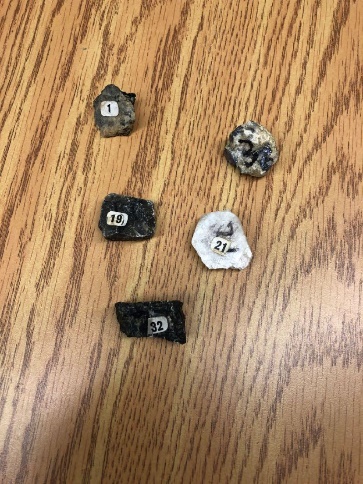 Reflet#1Brillant#3Brillant#14Mat#21Mat#32Mat